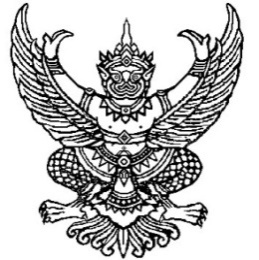 ที่  มท 0816.3/ว 	 กรมส่งเสริมการปกครองท้องถิ่น	    	 ถนนนครราชสีมา เขตดุสิต กทม. 10300  			                            กันยายน  ๒๕66เรื่อง	โครงการประกวดสื่อสร้างสรรค์รณรงค์การบริหารจัดการขยะ เราปรับเพื่อโลกเปลี่ยน ภายใต้แนวคิด 
“หนึ่งจิตสำนึกกับสองมือ : ปรับวิธีคิด เปลี่ยนพฤติกรรม ทำเพื่อโลกและท้องถิ่นเรา”เรียน	ผู้ว่าราชการจังหวัด ทุกจังหวัดสิ่งที่ส่งมาด้วย	 1. โครงการประกวดสื่อสร้างสรรค์รณรงค์การบริหารจัดการขยะ เราปรับเพื่อโลกเปลี่ยนฯ	จำนวน 1 ชุด	 2. หลักเกณฑ์และเงื่อนไขการประกวดตามโครงการฯ	จำนวน 1 ชุด	 3. แบบแจ้งผลการคัดเลือกผลงานระดับจังหวัดตามโครงการฯ			จำนวน 1 ชุด	 4. บทเพลงที่ใช้ในการประกวดตามโครงการฯ					จำนวน 1 ชุด 		ด้วยกรมส่งเสริมการปกครองท้องถิ่นได้ดำเนินโครงการประกวดสื่อสร้างสรรค์รณรงค์การบริหารจัดการขยะ เราปรับเพื่อโลกเปลี่ยน ภายใต้แนวคิด “หนึ่งจิตสำนึกกับสองมือ : ปรับวิธีคิด เปลี่ยนพฤติกรรม 
ทำเพื่อโลกและท้องถิ่นเรา” โดยมีวัตถุประสงค์เพื่อส่งเสริมสนับสนุนการผลิตสื่อในการสร้างความรับรู้ ความเข้าใจ และจิตสำนึกให้ประชาชนในท้องถิ่นร่วมกันลดปริมาณขยะมูลฝอย นำขยะมูลฝอยกลับมาใช้ประโยชน์เพิ่มขึ้น และสร้างวินัย “แยกก่อนทิ้ง” สอดคล้องกับเป้าหมายของแผนปฏิบัติการด้านการจัดการขยะของประเทศ 
ฉบับที่ 2 (พ.ศ. 2565 - 2570) เพื่อลดปัญหางบประมาณในการจัดการขยะ และผลกระทบต่อสิ่งแวดล้อมและก๊าซเรือนกระจก รวมทั้งเป็นการยกย่องและสร้างแรงจูงใจในการมีส่วนร่วมในการบริหารจัดการสิ่งปฏิกูลและมูลฝอย การปกป้องและรักษาทรัพยากรธรรมชาติและสิ่งแวดล้อม ตลอดจนให้ประชาชนในชุมชน
มีคุณภาพสิ่งแวดล้อมที่ดี ผ่านการใช้สื่อสร้างสรรค์ในรูปแบบคลิปวิดีโอในการเผยแพร่รณรงค์สร้างการรับรู้ ความเข้าใจ และตระหนักถึงความสำคัญของการบริหารจัดการขยะที่ถูกต้องเหมาะสม ตามหลักการ 3R s: Reduce Reuse Recycle 		กรมส่งเสริมการปกครองท้องถิ่นพิจารณาแล้วเห็นว่า เพื่อให้การดำเนินโครงการประกวด
สื่อสร้างสรรค์รณรงค์การบริหารจัดการขยะ เราปรับเพื่อโลกเปลี่ยน ภายใต้แนวคิด “หนึ่งจิตสำนึกกับสองมือ : ปรับวิธีคิด เปลี่ยนพฤติกรรม ทำเพื่อโลกและท้องถิ่นเรา” เป็นไปด้วยความเรียบร้อยและมีประสิทธิภาพ 
เกิดการมีส่วนร่วมของประชาชนทุกภาคส่วน จึงขอความร่วมมือจังหวัดดำเนินการ ดังนี้			1. ประชาสัมพันธ์เชิญชวนให้องค์กรปกครองส่วนท้องถิ่น สถานศึกษาในสังกัด และประชาชน
ในพื้นที่ จัดทำผลงานคลิปวิดีโอประกอบเพลง รี รี รี โดยกระทรวงมหาดไทย เพื่อส่งเข้าประกวดตามหลักเกณฑ์
และเงื่อนไขที่กรมส่งเสริมการปกครองท้องถิ่นกำหนด และประกาศรายละเอียดการรับสมัคร แบ่งประเภท
การประกวด ดังนี้ 		 	1.1 ประเภทหน่วยงาน 			  - องค์กรปกครองส่วนท้องถิ่น	                        	  - สถานศึกษาสังกัดองค์กรปกครองส่วนท้องถิ่น		1.2 ประเภทบุคคลทั่วไป 				- เด็ก เยาวชน อายุไม่เกิน 18 ปี				- ประชาชน อายุ 18 ปีขึ้นไป/2. คัดเลือก …- 2 -	2. คัดเลือกผลงานคลิปวิดีโอ ประเภทหน่วยงาน 2 ผลงาน และประเภทบุคคลทั่วไป 2 ผลงานตามหลักเกณฑ์และเงื่อนไขที่กรมส่งเสริมการปกครองท้องถิ่นกำหนด พร้อมทั้งแจ้งผลการคัดเลือกระดับจังหวัด
ให้กรมส่งเสริมการปกครองท้องถิ่นทราบ ผ่านทาง Google Formsรายละเอียดปรากฏตามสิ่งที่ส่งมาด้วย โดยสามารถดาวน์โหลดได้ตาม QR Code ท้ายหนังสือนี้		จึงเรียนมาเพื่อพิจารณาดำเนินการต่อไป	ขอแสดงความนับถืออธิบดีกรมส่งเสริมการปกครองท้องถิ่นกองส่งเสริมและพัฒนาการจัดการศึกษาท้องถิ่นกลุ่มงานส่งเสริมการจัดการศึกษาท้องถิ่นโทร. ๐-๒๒๔๑-๙๐00 ต่อ 5313 โทรสาร ๐-๒๒๔๑-๙๐๒2 ต่อ ๑0๘ไปรษณีย์อิเล็กทรอนิกส์ saraban@dla.go.th ผู้ประสานงาน : นางสาวกัลย์สุดา มาเยอะ โทร. 084-6119039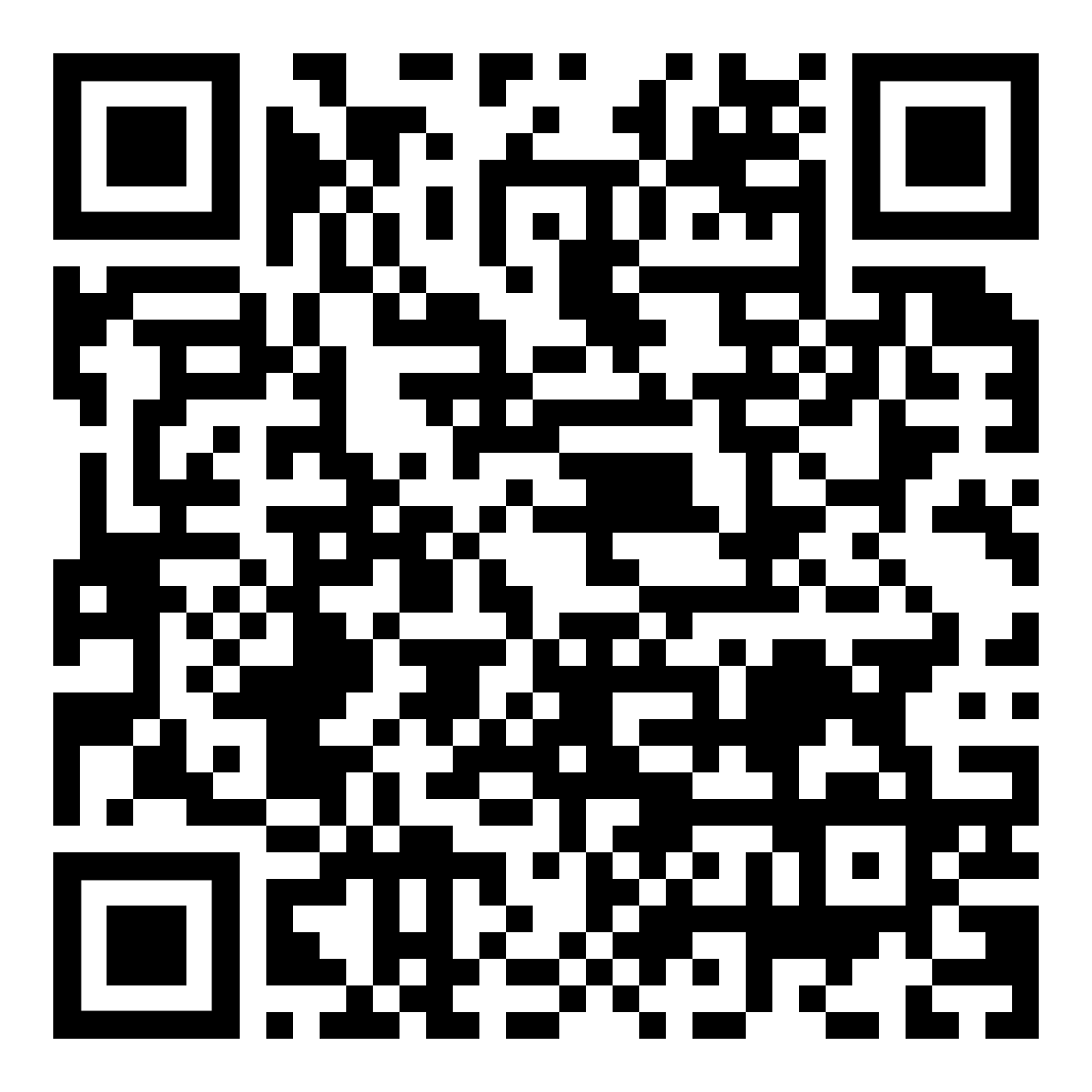 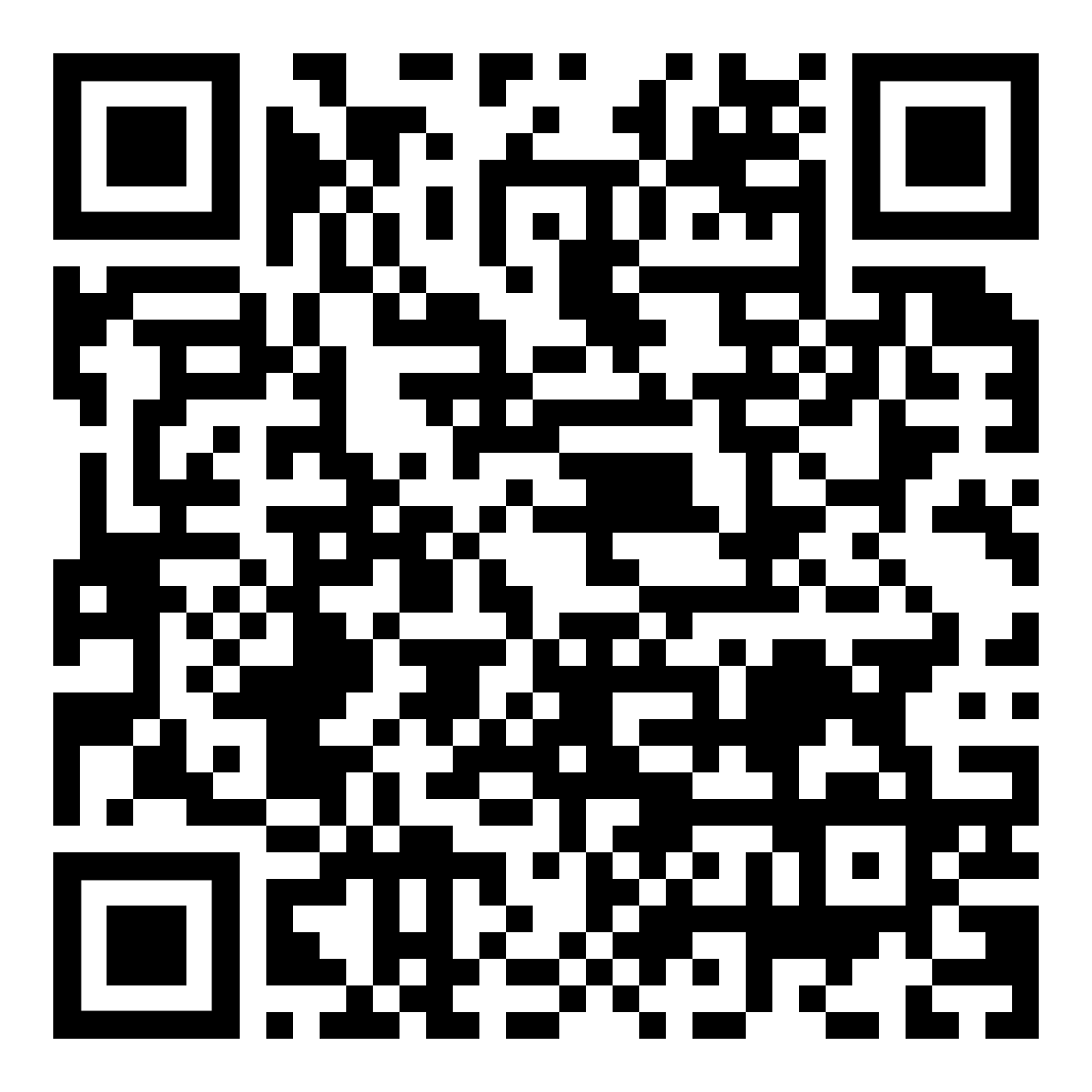 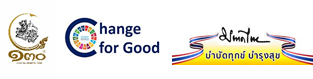 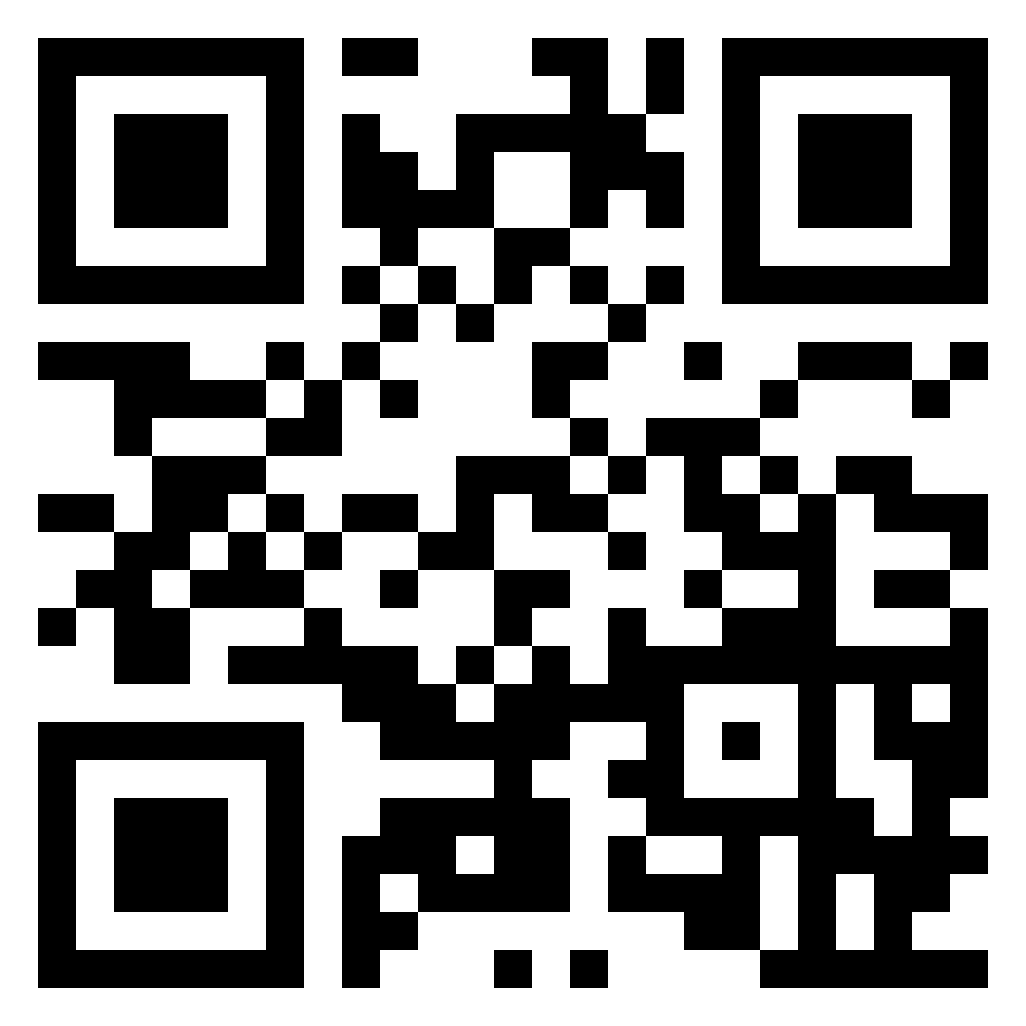 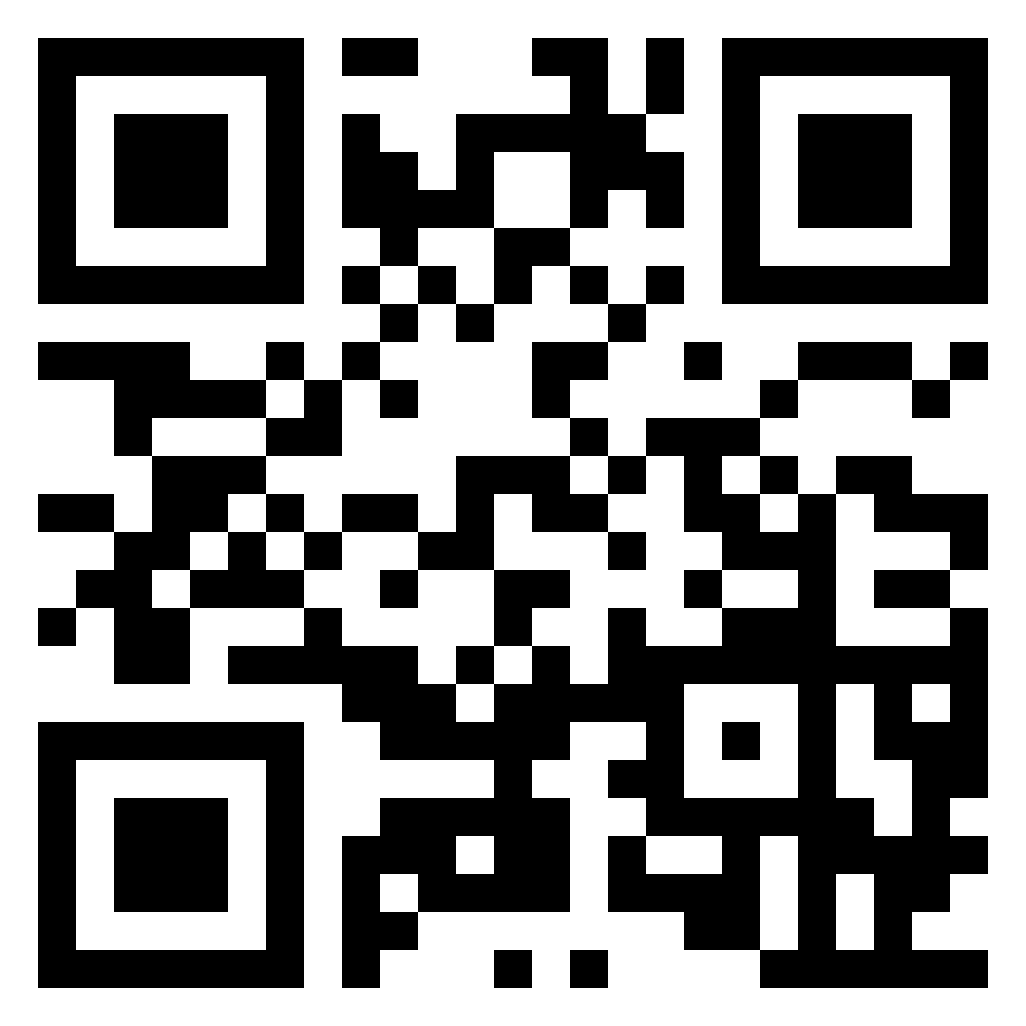 